HOUNSLOW JAMIA MASJID & ISLAMIC CENTRE                                                                    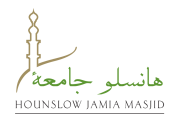 Hounslow Jamia Masjid & Islamic Centre, 367 Wellington Road South, Hounslow, TW4 5HUT: 020 8570 0938 E: info@hounslowmasjid.co.uk HJM Divorce Booking Form Version 1.0Islamic Divorce Booking Form** Note: This is only a booking form and NOT a certificate or confirmation of Islamic Divorce.Date	TimeDetailsDetailsHusbandWifeSurnameSurnameFirst NameFirst NameDate of BirthDate of BirthTelephoneTelephoneAddressUKAddressOverseasAddressUK Resident?Yes                                      No Yes                                      No NationalityNationalityPassport NumberPassport NumberBorn Muslim?Born Muslim?Yes                                      No Yes                                      No Islamic Marriage Certificate (Nikah) DetailsIslamic Marriage Certificate (Nikah) DetailsIslamic Marriage Certificate (Nikah) DetailsFull Name of Mosque / CentreCertificate NumberDate of Islamic Marriage / Civil RegistryNames of Two Muslim Male WitnessesNames of Two Muslim Male WitnessesNames of Two Muslim Male WitnessesNames of Two Muslim Male Witnesses1st Witness2nd WitnessNationalityNationalityOfficial Use OnlyOfficial Use OnlyOfficial Use OnlyOfficial Use OnlySubmitted Supporting DocumentsSubmitted Supporting DocumentsSubmitted Supporting DocumentsSubmitted Supporting DocumentsIslamic Marriage Certificate                              Husband’s Passport                         Wife’s Passport Witness 1 Passport                                             Witness 2 Passport Islamic Marriage Certificate                              Husband’s Passport                         Wife’s Passport Witness 1 Passport                                             Witness 2 Passport Islamic Marriage Certificate                              Husband’s Passport                         Wife’s Passport Witness 1 Passport                                             Witness 2 Passport Islamic Marriage Certificate                              Husband’s Passport                         Wife’s Passport Witness 1 Passport                                             Witness 2 Passport Processing FeesProcessing FeesProcessing FeesProcessing FeesDateAmountRegistrar’s SignatureRegistrar’s SignatureRegistrar’s SignatureRegistrar’s Signature